Writing task: Diary entrySuggested SPAG: Past tenseTASK 1Write a diary entry about one of your days during the coronavirus pandemic. This could be when it was the last day of school, or a day where you have been at home. Imagine that someone in the future will read this- they will want to know all about what life was like! Just like we want to learn about people in History, they will want to learn about us.Think about:What did you do that day?Why was it different from another day?Who did you see/ speak to?How did you feel about each event that happened?What were your hopes for the future on that day?Try to include:Dear Diary,Personal thoughts and feelingsChronological orderPast tense TASK 2For this one, you will need to use your imagination! Try to write a diary entry about a day at school. However- you can’t write as if you are yourself. You need to pretend that you are an object from the classroom. ExampleDear Diary, Why doesn’t Miss Bevan ever choose me to write on the whiteboard? I can feel her fingers brush over me as she searches for the blue or the green pen, but she never picks me. My friend the red pen is really special as he gets to write on the tick chart when no one else does. Why can’t I have a special board to write on? I long for the day when she picks me from the pot and uses my fabulous ink.From The brown whiteboard pen. 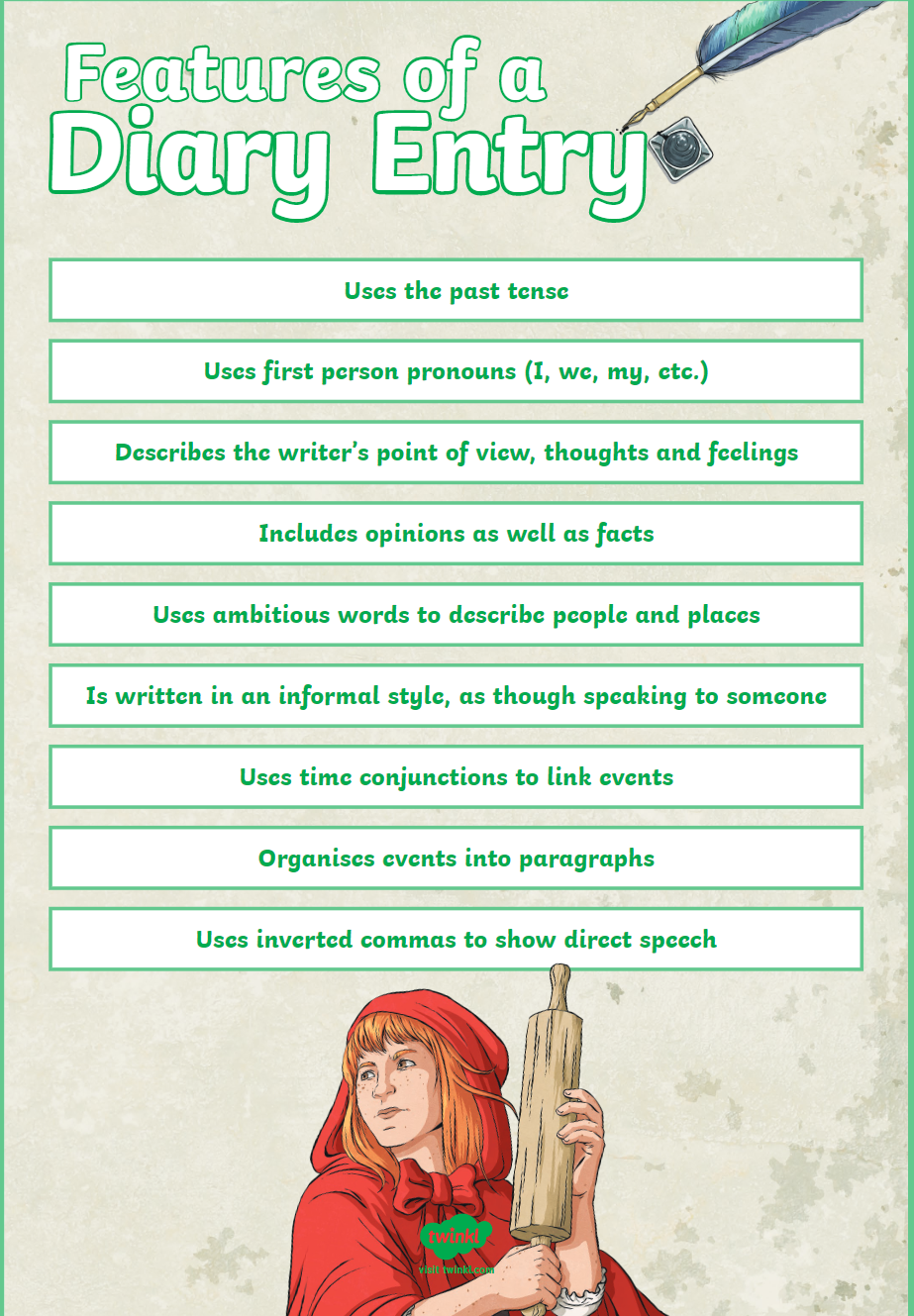 